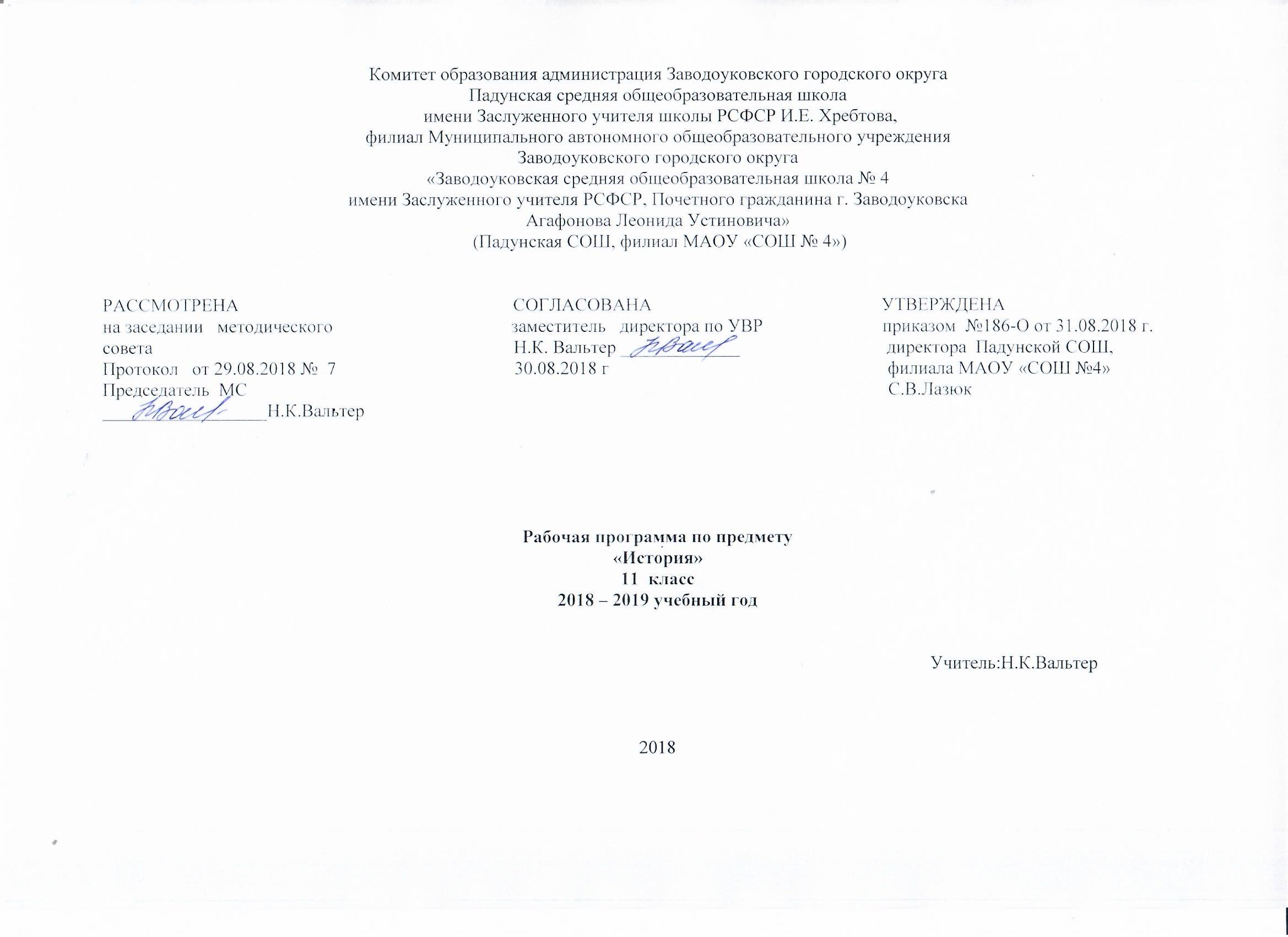 Пояснительная запискаРабочая программа по учебному предмету "История" для 11 класса составлена на основе федерального  компонента государственного образовательного стандарта среднего общего образования, утверждённого приказом МО РФ № 1312 от 09.03.2004 года; Примерной программы среднего  общего образования по истории (базовый уровень), рекомендованной Министерством образования и науки РФ  с учетом авторских программ по истории России и мировой истории  А.А. Данилова, Л.Г. Косулиной, Л.Н. Алексашкиной, М.М. Горинова, А.С. Барсенкова,   в соответствии с  образовательной программой и учебным планом Падунской СОШ, филиала МАОУ «СОШ №4» на 2018-2019 учебный год, утвержденным приказом директора школы от 26.06.2018  № 125/0   . Цели и задачи обучения  истории в 11 классе (базовый уровень).Изучение истории на базовом уровне среднего (полного) общего образования направлено на достижение следующих целей:•  воспитание гражданственности, национальной идентичности, развитие мировоззренческих убеждений учащихся на основе осмысления ими исторически сложившихся культурных, религиозных, этнонациональных традиций, нравственных и социальных установок, идеологических доктрин;•  развитие способностей понимать историческую обусловленность явлений и процессов современного мира, определять собственную позицию по отношению к окружающей реальности, соотносить свои взгляды и принципы с исторически возникшими мировоззренческими системами;•  освоение систематизированных знаний об истории человечества, формирование целостного представления о месте и роли России во всемирно-историческом процессе;•  овладение умениями и навыками поиска, систематизацией и комплексного анализа исторической информации;•  формирование исторического мышления, способности рассматривать события и явления с точки зрения их исторической обусловленности, сопоставлять различные версии и оценки исторических событий и личностей, определять собственное отношение к дискуссионным проблемам прошлого и современности.Количество учебных часов, на которые рассчитана рабочая программа.Основные содержательные линии примерной программы базового уровня исторического образования на ступени среднего общего образования реализуются в рамках двух курсов – «Истории России» и «Всеобщей истории». Предполагается их синхронно-параллельное изучение с возможностью интеграции некоторых тем из состава обоих курсов.С учетом социальной значимости и актуальности содержания курса истории примерная программа устанавливает следующую систему распределения учебного материала и учебного времени для X-XI классов:Но учебным планом МАОУ «СОШ №2» на изучение предмета в 11 классе отведено 66 часов ( 33 учебные недели)Собственный подход к структурированию учебного материала.Планирование уроков по истории России и всеобщей истории составлено  синхронно-параллельно с интеграцией некоторых тем из состава обоих курсов, т.к. в 66 часов необходимо уложить объемный материал двух курсов истории: «Истории России» и «Россия и мир». Программный материал, представленный в учебных пособияхЛ.Н. Алексашкина,  А.А. Данилов, Л.Г. Косулина «Россия и мир в 20 –н. 21 в.» и А.А. Данилов,  М.Ю.Брандт, М.М. Горинов «История России 1900- 1945» и А.И. Уткин «История России. 1945 – 2008.»  распределены мною на 5 разделов, где объединены темы всеобщей истории и истории России: «Индустриальная модернизация традиционного общества»- 21час, «Первая мировая война и ее последствия. Общенациональный кризис в России (1914- н.20-х годов)» - 10 часов, «Борьба демократических и тоталитарных тенденций в 20-30-е г.г. 20 в.»- 9 часов, «Вторая мировая война (1939- 1945). Великая Отечественная война советского народа (1941- 1945 г.г.)» - 5 часов, «Мир во 2-й половине 20 в. От индустриального общества к информационному» - 21  час. Программный материал по разделу «Россия и мир в н.20 века» перенесен на изучение в 11 класс, т.к.он освещается в учебных пособиях 11 класса. Каждый раздел предусматривает контроль за знаниями учащихся, но в виду ограниченности учебных часов отдельные уроки в КТП для контроля не предусмотрены.Межпредметные связи учебного предмета.С учетом небольшого объема учебного времени, отведенного на изучение истории на базовом уровне, принципиально важны межпредметные связи с курсом обществоведения. Предполагается не только  использование учащимися понятийного аппарата, усвоенного в рамках обществоведческого курса, но и тесная взаимосвязь обоих предметов в формировании и развитии умений и навыков, важных для познавательной, информационно-коммуникативной, рефлексивной деятельности учащихся. Учет особенностей учащихся 11 классов и особенности организации учебного процесса по предмету. С учетом уровневой специфики классов выстроена система учебных занятий (уроков), спроектированы цели, задачи, ожидаемые результаты обучения (формируемые компетенции), которые будут осуществляться на трех уровнях: репродуктивном, продуктивном и творческом. Индивидуальная работа с учащимися планируется через выполнение различных видов познавательных, проблемных и творческих заданий. Предполагается формирование у обучающихся умения составлять собственный алгоритм решения познавательных задач, формулировать проблему и цели своей работы.Виды контроля.   Виды контроля и измерители спланированы в виде устных и письменных ответов, самостоятельных работ, тестовых заданий, сравнительных таблиц, опорных схем, творческих работ, исходя из уровня обученности классов и отдельных учащихся.  Учащиеся должны быть способны решать следующие практические задачи: высказывать собственные суждения об историческом наследии народов России; использование знаний об историческом пути  и традициях народов России в общении с людьми другой культуры, национальной и религиозной принадлежности.Содержание творческого уровня включает в себя выполнение заданий с использованием дополнительной информации из разнообразных источников с целью осмысления учащимися представленных в них различных подходов и точек зрения, чтобы  более глубоко понимать ключевых событий истории России и всеобщей истории, а также отрабатывать полученные знания в ходе решения учебно-познавательных задач.Контрольные работы.Тестовый контроль по разделу: «Индустриальная модернизация традиционного общества».Тестовый контроль по разделу: «Первая мировая война и ее последствия. Общенациональный кризис в России (1914- н.20-х годов)»Тестовый контроль по разделу «Борьба демократических и тоталитарных тенденций в 20-30-е г.г. 20 в.».Тестовый контроль по разделу «Вторая мировая война (1939- 1945). Великая Отечественная война советского народа (1941- 1945 г.г.»Тестовый контроль по разделу «.Мир во 2-й половине 20 в. От индустриального общества к информационному»».Используемый УМК, дополнительная литература.   Рабочая программа для 11 класса по Истории России и Всеобщей истории ориентирована на использование: Учебник: Л.Н. Алексашкина, А.А. Данилов, Л.Г. Косулина «Россия и мир в 20 – н.21 в.» 11 класс.	М. «Просвещение» 2013 год.                                                                                                                                                       Учебник: А.А.Данилов, А.С. Барсенков, М.М. Горинов.  История России . 11 класс  Часть 1. М. «Просвещение» 2011 год.Учебник: А.И. Уткин, А.В. Филиппов. История России  11 класс  Часть 2. М. «Просвещение» 2008 год.-дополнительных пособий для учителя:- Поурочные разработки по истории базовый уровень А.  А. Данилов, Л. Г. Косулина М.: «Просвещение», 2010. - История России Методическое обеспечение уроков лекции, опорные  конспекты, тесты, схемы 10- 11 класс.  Н. С. Кочетов, В.:  «Учитель», 2008.  - Отечественная история  в схемах и таблицах В. В. Кириллов, М.: «Эксмо», 2007.Используемые электронные  образовательные ресурсыЭлектронные учебники: 1.  История  России  XX-начало  XXIвв.  Мультимедийное  приложение  к  учебнику О.В. Волобуева  и  др. Лицензионная копия . ДрофаWeb ресурсы:1. Сайт президентской библиотеки имени Б.Н. Ельцина  - http://www.prlib.ru/Pages/default.aspx2.  Кожинов,  В.В.  Россия.  Век  XX-й  (1901  – 1939)  /  В.В.  Кожинов.  –  М.,  2002 (http://hronos.km.ru/biograf/kozhinov.html  – электронный вариант).3.  http://www.humanities.edu.ru/  – федеральный  образовательный  портал «Социально-гуманитарное  и политологическое образование». 4. http://www.hrono.ru –  сайт  «ХРОНОС  - всемирная  история  в  Интернете»: хроника, исторические  документы  (по  периодам), библиотека.5.  http://www.auditorium.ru/lib/  – библиотека  портала  «Социально-гуманитарное  и  политологическое  образование».6.  http://istrorijarossii.narod.ru/  –  сайт  «История  нашей  страны»:  библиотека  учебной  и  научной  исторической  литературы, документы.7.  http://rushistory.stsland.ru  –  История России с древнейших времен.8. www.history.ru  –  сайт «История России»  (каталог  ссылок http://www.history.ru/component/option,com_weblinks/catid,29/Itemid,90/).Учет учебно-материальной базы образовательного учреждения. Использование на уроках Интернет- ресурсов, электронных карт через работу с компьютером, интерактивной доской, персональными планшетами учащихся.Основное содержание учебного предмета в 11 классе на базовом уровнеВсеобщая история.Основные направления научно-технического прогресса: от технической революции конца XIX в. к научно-технической революции ХХ в. Монополистический капитализм и противоречия его развития. Переход к смешанной экономике в середине ХХ в. «Государство благосостояния». Эволюция собственности, трудовых отношений и предпринимательства во второй половине XIX в. – середине ХХ в. Изменение социальной структуры индустриального общества. «Общество потребления» и причины его кризиса в конце 1960-х гг. Кризис классических идеологий на рубеже XIX-XX вв. и поиск новых моделей общественного развития. Социальный либерализм, социал-демократия, христианская демократия. Формирование социального правового государства. Изменение принципов конституционного строительства. Демократизация общественно-политической жизни. Протестные формы общественных движений. Эволюция коммунистического движения на Западе. «Новые левые». Молодежное, антивоенное, экологическое, феминисткое движения. Проблема политического терроризма. Предпосылки системного (экономического, социально-психологического, идеологического) кризиса индустриального общества на рубеже 1960-х – 1970-х гг. Модели ускоренной модернизации в ХХ в.: дискуссии о «догоняющем развитии» и «особом пути».Дискуссия об исторической природе тоталитаризма и авторитаризма Новейшего времени.Маргинализация общества в условиях ускоренной модернизации. Политическая идеология тоталитарного типа.Фашизм. Национал-социализм. Особенности государственно-корпоративных (фашистских) и партократических тоталитарных режимов, их политики в области государственно-правового строительства, социальных и экономических отношений, культуры. Формирование и развитие мировой системы социализма. Тоталитарные и авторитарные черты «реального социализма». Попытки демократизации социалистического строя.«Новые индустриальные страны» (НИС) Латинской Америки и Юго-Восточной Азии: экономические реформы, авторитаризм и демократия в политической жизни. Национально-освободительные движения и региональные особенности процесса модернизации в странах Азии и Африки. Основные этапы развития системы международных отношений в последней трети XIX – середине ХХ вв. Мировые войны в истории человечества: экономические, политические, социально-психологические и демографические причины и последствия. Складывание международно-правовой системы. Лига наций и ООН. Развертывание интеграционных процессов в Европе. «Биполярная» модель международных отношений в период «холодной войны». Духовная культура в период Новейшей истории. Формирование неклассической научной картины мира. Модернизм – изменение мировоззренческих и эстетических основ художественного творчества. Реализм в художественном творчестве ХХ в. Феномен контркультуры. Нарастание технократизма и иррационализма в массовом сознании.Человечество на этапе перехода к информационному обществу (не менее 8 ч)Дискуссия о постиндустриальной стадии общественного развития. Информационная революция конца ХХ в.  Становление информационного общества. Собственность, труд и творчество в информационном обществе. Глобализация общественного развития на рубеже XX-XXI вв. Интернационализация экономики и формирование единого информационного пространства. Особенности современных социально-экономических процессов в странах Запада и Востока. Проблема «мирового Юга».Система международных отношений на рубеже XX-XXI вв. Распад «биполярной» модели международных отношений и становление новой структуры миропорядка.Интеграционные и дезинтеграционные процессы в мире после окончания «холодной войны». Европейский Союз. Кризис международно-правовой системы и проблема национального суверенитета.Локальные конфликты в современном мире.Особенности развития политической идеологии и представительной демократии на рубеже XX-XXI вв. Роль политических технологий в информационном обществе. Мировоззренческие основы «неоконсервативной революции». Современная социал-демократическая и либеральная идеология. Попытки формирования идеологии «третьего пути». Антиглобализм. Религия и церковь в современной общественной жизни. Экуменизм. Причины возрождения религиозного фундаментализма и националистического экстремизма в начале XXI в. Особенности духовной жизни современного общества. Изменения в научной картине мира. Мировоззренческие основы постмодернизма. Культура хай-тека. Роль элитарной и массовой культуры в информационном обществе. История России.Россия во второй половине XIX - начале ХХ вв. (не менее 6 ч) Отмена крепостного права. Реформы 1860-х – 1870-х гг. Самодержавие и сословный строй в условиях модернизационных процессов. Выступления разночинной интеллигенции. Народничество. Политический террор. Политика контрреформ.Утверждение капиталистической модели экономического развития. Завершение промышленного переворота. Российский монополистический капитализм и его особенности. Роль государства в экономической жизни страны. Реформы С.Ю. Витте. Аграрная реформа П.А. Столыпина. Обострение экономических и социальных противоречий в условиях форсированной модернизации. Сохранение остатков крепостничества. Роль общины в жизни крестьянства.Идейные течения, политические партии и общественные движения в России на рубеже веков XIX-XX вв. Революция 1905-1907 гг. и ее итоги. Становление российского парламентаризма.  «Восточный вопрос» во внешней политике Российской империи. Россия в системе военно-политических союзов на рубеже XIX-XX вв. Русско-японская война 1904-1905 гг. Россия в Первой мировой войне 1914-1918 гг. Влияние войны на российское общество. Общественно-политический кризис накануне 1917 г. Духовная жизнь российского общества на рубеже веков XIX-XX веков. Развитие системы образования. Научные достижения российских ученых. Возрождение национальных традиций в искусстве конца XIX в. Новаторские тенденции в развитии художественной культуры. Идейные искания российской интеллигенции в начале ХХ в. Русская религиозная философия. Отражение духовного кризиса в художественной культуре декаданса. Революция 1917 г. и Гражданская война в России (не менее 4 ч)Революция 1917 г. Падение самодержавия. Временное правительство и Советы. Провозглашение России республикой. «Революционное оборончество» – сторонники и противники. Кризис власти. Маргинализация общества. Разложение армии, углубление экономических трудностей, положение на национальных окраинах. Причины слабости демократических сил России. Политическая тактика большевиков, их приход к власти. Утверждение Советской власти. Характер событий октября 1917 г. в оценках современников и историков. Первые декреты Советской власти. Созыв и роспуск Учредительного собрания. Брестский мир. Создание РСФСР. Конституция 1918 г.Формирование однопартийной системы в России.   Гражданская война и иностранная интервенция: причины, этапы, участники. Цели и идеология противоборствующих сторон. Политика «военного коммунизма». «Белый» и «красный» террор. Причины поражения белого движения. Экономическое и политическое положение Советской России после гражданской войны. Переход к новой экономической политике. Советское общество в 1922-1941 гг. (не менее 4 ч) Образование СССР. Полемика о принципах национально-государственного строительства. Партийные дискуссии о путях и методах построения социализма в СССР. Концепция построения социализма в отдельно взятой стране. Успехи, противоречия и кризисы НЭПа. Причины свертывания НЭПа. Выбор стратегии форсированного социально-экономического развития. Индустриализация, ее источники и результаты. Коллективизация, ее социальные и экономические последствия. Противоречия социалистической модернизации. Конституция 1936 г. Централизованная (командная) система управления. Мобилизационный характер советской экономики.Власть партийно-государственного аппарата. Номенклатура. Культ личности И.В.Сталина. Массовые репрессии.Идеологические основы советского общества и культура в 1920-х – 1930-х гг. Утверждение метода социалистического реализма. Задачи и итоги «культурной революции». Создание советской системы образования. Наука в СССР в 1920-1930-е гг. Русское зарубежье. Раскол в РПЦ.Внешнеполитическая стратегия СССР в период между мировыми войнами. Дипломатическое признание СССР. Рост военной угрозы в начале 1930-х гг. и проблемы коллективной безопасности. Мюнхенский договор и его последствия. Военные столкновения СССР с Японией у озера Хасан, в районе реки Халхин-гол.  Советско-германские отношения в 1939-1940 гг. Политика СССР на начальном этапе Второй мировой войны. Расширение территории Советского Союза.Советский Союз в годы Великой Отечественной войны (не менее 6 ч)Нападение Германии на СССР. Великая Отечественная война:  основные этапы военных действий. Причины неудач на начальном этапе войны.Оккупационный режим на советской территории. Смоленское сражение. Блокада Ленинграда. Военно-стратегическое и международное значение победы Красной Армии под Москвой. Разгром войск агрессоров под Сталинградом и на Орловско-Курской дуге: коренной перелом в ходе войны. Освобождение территории СССР и военные операции Красной Армии в Европе. Капитуляция нацистской Германии. Участие СССР в войне с Японией.  Развитие советского военного искусства.Мобилизация страны на войну. Народное ополчение. Партизанское движение и его вклад в Победу. Перевод экономики СССР на военные рельсы. Эвакуация населения и производственных мощностей на восток страны. Идеология и культура в военные годы. Русская Православная церковь в годы войны. Героизм народа на фронте и в тылу. СССР в антигитлеровской коалиции. Конференции союзников в Тегеране, Ялте и Потсдаме и их решения. Ленд-лиз и его значение. Итоги Великой Отечественной войны. Цена Победы. Роль СССР во Второй мировой войне и решении вопросов послевоенного устройства мира. СССР в первые послевоенные десятилетия (не менее 4 ч) Социально-экономическое положение СССР после войны. Мобилизационные методы восстановление хозяйства. Идеологические кампании конца 1940-х гг. Холодная война и ее влияние на экономику и внешнюю политику страны. Создание ракетно-ядерного оружия в СССР.Борьба за власть в высшем руководстве СССР после смерти И.В. Сталина. ХХ съезд КПСС и осуждение культа личности. Концепция построения коммунизма. Экономические реформы 1950-х – начала 1960-х гг., реорганизации органов власти и управления. Биполярный характер послевоенной системы международных отношений. Формирование мировой социалистической системы. СССР в глобальных и региональных конфликтах в 1950-х – начала 1960-х гг. Карибский кризис и его значение. Духовная жизнь в послевоенные годы. Ужесточение партийного контроля над сферой культуры. Демократизация общественной жизни в период «оттепели». Научно-техническое развитие СССР, достижения в освоении космоса. СССР в середине 1960-х - начале 1980-х гг. (не менее 3 ч)Экономические реформы середины 1960-х гг. Замедление темпов научно-технического прогресса. Дефицит товаров народного потребления, развитие «теневой экономики» и коррупции. «Застой» как проявление кризиса советской модели развития. Концепция развитого социализма. Конституция 1977 г. Диссидентское и правозащитное движения. Попытки преодоления кризисных тенденций в советском обществе в начале 1980-х гг. СССР в глобальных и региональных конфликтах середины 1960-х – начала 1980-х гг. Советский Союз и политические кризисы в странах Восточной Европы. «Доктрина Брежнева». Достижение военно-стратегического паритета СССР и США. Хельсинкский процесс. Политика разрядки и причины ее срыва.  Афганская война и ее последствия. Советская культура середины 1960-х - начала 1980-х гг. Новые течения в художественном творчестве. Роль советской науки в развертывании научно-технической революции. Советское общество в 1985-1991 гг. (не менее 4 ч)Попытки модернизации советской экономики и политической системы во второй половине 1980-х гг.  Стратегия «ускорения» социально-экономического развития и ее противоречия.Введение принципов самоокупаемости и хозрасчета, начало развития предпринимательства. Кризис потребления и подъем забастовочного движения в 1989 г.Политика «гласности». Отмена цензуры и развитие плюрализма в СМИ. Демократизация общественной жизни. Формирование многопартийности. Кризис коммунистической идеологии.Утрата руководящей роли КПСС в жизни советского общества. Причины роста напряженности  в межэтнических отношениях. Подъем национальных движений в союзных республиках и политика  руководства СССР. Декларации о суверенитете союзных республик. Августовские события 1991 г. Причины распада СССР. «Новое политическое мышление» и основанная на нем внешнеполитическая стратегия. Советско-американский диалог во второй половине 1980-х гг. Распад мировой социалистической системы.Российская Федерация (1991-2003 гг.) (не менее 5 ч)Становление новой российской государственности. Политический кризис сентября-октября 1993 г. Принятие Конституции Российской Федерации 1993 г. Общественно-политическое развитие России во второй половине 1990-х гг. Складывание новых политических партий и движений. Межнациональные и межконфессиональные отношения в современной России. Чеченский конфликт и его влияние на российское общество. Переход к рыночной экономике: реформы и их последствия. «Шоковая терапия». Структурная перестройка экономики, изменение отношений собственности. Дискуссия о результатах социально-экономических и  политических реформ 1990-х гг.Президентские выборы 2000 г. Курс на укрепление государственности, экономический подъем, социальную и политическую стабильность, упрочение национальной безопасности, достойное для России место в мировом сообществе. Изменение в расстановке социально-политических сил. Роль политических технологий в общественно-политической жизни страны. Парламентские выборы 2003 г. и президентские выборы 2004 г.Участие России в формировании современной международно-правовой системы. Россия в мировых интеграционных процессах. Российская Федерация в составе Содружества независимых государств. Россия и вызовы глобализации.Россия и проблемы борьбы с международным терроризмом. Российская культура в условиях радикальных социальных преобразований и информационной открытости общества. Поиск мировоззренческих ориентиров. Обращение к историко-культурному наследию. Возрождение религиозных традиций в духовной жизни. Особенности современного развития художественной культуры.        Основные итоги развития России с древнейших времен до наших дней. Значение изучения истории. Опасность фальсификации прошлого России в современных условиях. Фальсификация новейшей истории России- угроза национальной безопасности страны. (абзац введен Приказом Минобрнауки России от 24.01.2012 г. № 39)Примечание. Особым шрифтом выделен материал, который подлежит изучению, но не включается  в требования к уровню подготовки выпускников).Требования к уровню подготовки выпускникаВ результате изучения истории, ученик должензнать/пониматьосновные факты, процессы и явления, характеризующие целостность и системность отечественной и всемирной истории;периодизацию всемирной и отечественной истории;современные версии и трактовки важнейших проблем отечественной и всемирной истории;историческую обусловленность современных общественных процессов;особенности исторического пути России, ее роль в мировом сообществе;уметьпроводить поиск исторической информации в источниках разного типа;критически анализировать источник исторической информации (характеризовать авторство источника, время, обстоятельства и цели его создания);анализировать историческую информацию, представленную в разных знаковых системах (текст, карта, таблица, схема, аудиовизуальный ряд);различать в исторической информации факты и мнения, исторические описания и исторические объяснения;устанавливать причинно-следственные связи между явлениями, пространственные и временные рамки изучаемых исторических  процессов и явлений;участвовать в дискуссиях по историческим проблемам, формулировать собственную позицию по обсуждаемым вопросам, используя для аргументации исторические сведения;представлять результаты изучения исторического материала в формах конспекта, реферата, рецензии;использовать приобретенные знания и умения в практической деятельности и повседневной жизни для:определения собственной позиции по отношению к явлениям современной жизни, исходя из их исторической обусловленности;использования навыков исторического анализа при критическом восприятии получаемой извне социальной информации;соотнесения своих действий и поступков окружающих с исторически возникшими формами социального поведения;осознания себя как представителя исторически сложившегося гражданского, этнокультурного, конфессионального сообщества, гражданина РоссииКритерии и нормы оценки знаний, умений и навыков обучающихсяПри оценивании устного ответа учащегося на 2 и 3 ступени обучения оценка ставится:за устный ответ на обобщающем уроке; за устные  индивидуальные ответы учащегося на урокеза участие во внеурочных мероприятиях по предметуза исправление ответов учащихсяза умение использовать в ответе различные источники знаний ( текст учебника, рассказ учителя, наглядные материалы)за работу с историческими источниками и их анализза выполнение домашней работы;за работу в группах по какой-либо теме;за самостоятельную, практическую, творческую, фронтальную работы;за ролевую игру или викторинуза выполнение учебной презентации, доклада или сообщения по теме;При оценивании письменных ответов оценка ставится:за выполнение заданий в рабочей тетради  самостоятельно за составление плана - простого, развернутого, тезисного, плана-конспектаза терминологический диктантза сочинение по определённой теме (1-2 страницы)за тестовую  работуза письменный реферат Критерии оцениванияОценивание устных ответов:1.Оценка «5» ставится за полный, развёрнутый ответ, умение применять знания и излагать их логично. 2.Оценка «4» ставится за ответ, который в основном соответствует требованиям программы обучения, но при наличии некоторой неполноты знаний или мелких ошибок.3.Оценка «3» ставится за ответ,  который в основном соответствует требованиям программы обучения, но имеются недостатки и ошибки. 4.Оценка «2» ставится за существенные недостатки и ошибки, а результат ответа соответствует частично требованиям программы 5.Оценка «1» ставится при отказе ученика ответить по теме при неуважительной причине или при полном незнании основных положений темы.Оценивание письменных ответов:Оценка «5»    -    100-90 %Оценка «4»    -      89-70 %Оценка «3»    -      69-45 %Оценка «2»    -      44-20 %Оценка «1»    -      19-  0 %Календарно-тематическое планирование по истории в 11 классе (68 часов).КлассыОбъем учебного времени (федеральный Разделы примерной программыРазделы примерной программыРезерв учебного времени компонент)История РоссииВсеобщая историяX класс70 чИстория России (с древнейших времен до середины XIX в.) – не менее 36 чВсеобщая история (с древнейших времен до середины XIX в.) – не менее 24 ч10 чXI класс70 чИстория России (вторая половина XIX в. – начало XXI вв.) – не менее 36 чВсеобщая история (вторая половина XIX в. – начало XXI вв.) – не менее 24 ч10 чДата проведения урока№ урокаТема урокаТема урокаСтандарт образованияТип урока.Формы и методы обученияТип урока.Формы и методы обученияТип урока.Формы и методы обученияФормируемые компетенцииФормируемые компетенцииВид контроля, измерителиОборудованиеИндивидуальная работаРаздел 1. Мир и Россия на рубеже 19- 20 веков.Раздел 1. Мир и Россия на рубеже 19- 20 веков.Раздел 1. Мир и Россия на рубеже 19- 20 веков.Раздел 1. Мир и Россия на рубеже 19- 20 веков.Раздел 1. Мир и Россия на рубеже 19- 20 веков.Раздел 1. Мир и Россия на рубеже 19- 20 веков.Раздел 1. Мир и Россия на рубеже 19- 20 веков.Раздел 1. Мир и Россия на рубеже 19- 20 веков.Раздел 1. Мир и Россия на рубеже 19- 20 веков.Раздел 1. Мир и Россия на рубеже 19- 20 веков.Раздел 1. Мир и Россия на рубеже 19- 20 веков.1.Введение в историю ХХ в.Введение в историю ХХ в.Характеристика новейшей  эпохи. Изменения в развитии общества. Периодизация. Место России в истории ХХ в.Вводное повторение.Вводное повторение.Вводное повторение.Развивать умения:-соотносить общие исторические процессы и отдельные факты,-выявлять существенные черты исторических процессов,-группировать исторические явления и события по заданному признаку.Развивать умения:-соотносить общие исторические процессы и отдельные факты,-выявлять существенные черты исторических процессов,-группировать исторические явления и события по заданному признаку.Вводный тест.Выполнить проблемные задания.Схема «Этапы становления общества».2-3Государства и народы на карте мира в н.20 в. Новые явления в развитии капитализма.Государства и народы на карте мира в н.20 в. Новые явления в развитии капитализма.Государства и народы на карте мира. НТП. Индустриализация. Империи и империализм. Динамика экономического развития стран в к. 19-н.20 в.в.Школьная лекция с элем беседы, выполнение проблемного задания.Школьная лекция с элем беседы, выполнение проблемного задания.Школьная лекция с элем беседы, выполнение проблемного задания.Развивать умения:-соотносить общие исторические процессы и отдельные факты,-выявлять существенные черты исторических процессов,-группировать исторические явления и события по заданному признаку,-переводить информацию из одной знаковой системы в другую.Развивать умения:-соотносить общие исторические процессы и отдельные факты,-выявлять существенные черты исторических процессов,-группировать исторические явления и события по заданному признаку,-переводить информацию из одной знаковой системы в другую.Выполнить проблемные заданияСоставить опорный конспект по теме.Составить словарь понятий по теме.Карта «Территориально.- политический раздел мира к 1871г.».Выполнение разноуровневых проблемных заданий.4-5Социально-экономическое развитие стран Европы и США  в 1900-1914г.Политическое и духовное развитие  стран Европы и США  в 1900-1914г.Социально-экономическое развитие стран Европы и США  в 1900-1914г.Политическое и духовное развитие  стран Европы и США  в 1900-1914г.Достижения и проблемы индустриального развития. Консерваторы, либералы и радикалы в н. ХХ в. Социальные движения и социальные реформы.Урок- практикум.Урок- практикум.Урок- практикум.Развивать умения:-соотносить общие исторические процессы и отдельные факты,-выявлять существенные черты исторических процессов,-группировать исторические явления и события по заданному признаку,-переводить информацию из одной знаковой системы в другую.Развивать умения:-соотносить общие исторические процессы и отдельные факты,-выявлять существенные черты исторических процессов,-группировать исторические явления и события по заданному признаку,-переводить информацию из одной знаковой системы в другую.Выполнить проблемные заданияСоставить таблицу « «Социально-экономическое и политическое развитие стран Европы и США  в 1900-1914г.»Карта «Страны Европы в н. ХХв». Таблицы.Выполнение разноуровневых проблемных заданий.6-7Экономическая модернизация в России: успехи и противоречия.Противоречия российской индустриализацииЭкономическая модернизация в России: успехи и противоречия.Противоречия российской индустриализацииПротиворечия российской индустриализации. Особенности развития с\х. Российское законодательство в сфере предпринимательства.Комбинированный урок: -тестирование,- беседа, самостоятельная работа, обобщение.Комбинированный урок: -тестирование,- беседа, самостоятельная работа, обобщение.Комбинированный урок: -тестирование,- беседа, самостоятельная работа, обобщение.Развивать умения:-соотносить общие исторические процессы и отдельные факты,-выявлять существенные черты исторических процессов,-группировать исторические явления и события по заданному признаку,-переводить информацию из одной знаковой системы в другую.Развивать умения:-соотносить общие исторические процессы и отдельные факты,-выявлять существенные черты исторических процессов,-группировать исторические явления и события по заданному признаку,-переводить информацию из одной знаковой системы в другую.Тест.Выполнить проблемные заданияСоставить таблицу « Социально-экономическое и политическое развитие России в 1900-1914г.»Карта «Россия в 1900-.»Выполнение разноуровневых проблемных заданий.8-9Город и деревня в процессе российской модернизации.Особенности российской социальной модернизацииГород и деревня в процессе российской модернизации.Особенности российской социальной модернизацииОсобенности российской социальной модернизации. Влияние города на деревню. Окрестьянивание города.Урок- семинар.Урок- семинар.Урок- семинар.Развивать умения-проводить поиск исторической информации в источниках различного типа,-анализировать историческую информацию,-участвовать в дискуссиях по историческим проблемам,-аргументированно излагать свои мысли.Развивать умения-проводить поиск исторической информации в источниках различного типа,-анализировать историческую информацию,-участвовать в дискуссиях по историческим проблемам,-аргументированно излагать свои мысли.Выполнить проблемные заданияПодготовить сообщение по теме семинара.Материалы и документы к семинарскому занятию.Выполнение разноуровневых проблемных заданий.Подготовка сообщений по теме семинара.10Соотношение права и традиция в российской политической системе в н. ХХ в.Соотношение права и традиция в российской политической системе в н. ХХ в.Этапы формирования правового государства в России. «Правовое самодержавие». Ограниченность гражданских прав населения. Патернализм. Закон и традиция.Практикум: работа с текстом учебника и документами. Беседа.Практикум: работа с текстом учебника и документами. Беседа.Практикум: работа с текстом учебника и документами. Беседа.Развивать умения:-соотносить общие исторические процессы и отдельные факты,-выявлять существенные черты исторических процессов,-группировать исторические явления и события по заданному признаку,-переводить информацию из одной знаковой системы в другую.Развивать умения:-соотносить общие исторические процессы и отдельные факты,-выявлять существенные черты исторических процессов,-группировать исторические явления и события по заданному признаку,-переводить информацию из одной знаковой системы в другую.Выполнить проблемные заданияПроанализировать источники исторической информации.Таблица «Этапы формирования правового государства».Выполнение разноуровневых проблемных заданий.11Проблемы формирования гражданского общества в России.Проблемы формирования гражданского общества в России.Гражданское  общество и российская политическая традиция. Деятельность общественных организаций. Развитие периодической печатиКомбиниров. урок с элементами школьн. лекции и заслушиванием сообщений учащихся.Комбиниров. урок с элементами школьн. лекции и заслушиванием сообщений учащихся.Комбиниров. урок с элементами школьн. лекции и заслушиванием сообщений учащихся.Развивать умения:-соотносить общие исторические процессы и отдельные факты,-выявлять существенные черты исторических процессов,-группировать исторические явления и события по заданному признаку,-переводить информацию из одной знаковой системы в другую.Развивать умения:-соотносить общие исторические процессы и отдельные факты,-выявлять существенные черты исторических процессов,-группировать исторические явления и события по заданному признаку,-переводить информацию из одной знаковой системы в другую.Выполнить проблемные заданияПодготовить сообщение по теме.Составить опорный конспект.Выполнение разноуровневых проблемных заданий.Подготовка сообщений по теме семинара12Панорама российского оппозиционного движения н. ХХ в.Панорама российского оппозиционного движения н. ХХ в.Социал-демократы и социалисты-революционеры. Анархисты. Изменения в либеральном движении.Проблемная лекция с элементами эвристической беседы.Проблемная лекция с элементами эвристической беседы.Проблемная лекция с элементами эвристической беседы.Развивать умения:-соотносить общие исторические процессы и отдельные факты,-выявлять существенные черты исторических процессов,-группировать исторические явления и события по заданному признаку,-переводить информацию из одной знаковой системы в другую.Развивать умения:-соотносить общие исторические процессы и отдельные факты,-выявлять существенные черты исторических процессов,-группировать исторические явления и события по заданному признаку,-переводить информацию из одной знаковой системы в другую.Выполнить проблемные заданияСоставить опорный конспект.Составить словарь по теме.Таблица «Общественно-политические идеологии».Выполнение разноуровневых проблемных заданий13Национальный фактор модернизации России.Новые тенденции в национальной политике вн.20в.Национальный фактор модернизации России.Новые тенденции в национальной политике вн.20в.Новые тенденции в национальной политике. Классификация национальных движений и ее особенности в России.Практикум: самостоят. Работа с текстом учебника, картой. Заполнение таблиц.Практикум: самостоят. Работа с текстом учебника, картой. Заполнение таблиц.Практикум: самостоят. Работа с текстом учебника, картой. Заполнение таблиц.Развивать умения:-соотносить общие исторические процессы и отдельные факты,-выявлять существенные черты исторических процессов,-группировать исторические явления и события по заданному признаку,-переводить информацию из одной знаковой системы в другую.Развивать умения:-соотносить общие исторические процессы и отдельные факты,-выявлять существенные черты исторических процессов,-группировать исторические явления и события по заданному признаку,-переводить информацию из одной знаковой системы в другую.Выполнить проблемные заданияСоставить таблицу «Классификация национальных движений в России в н.20 в.»Карта «Российская империя в н. ХХв.».Выполнение разноуровневых проблемных заданий14-15Причины и задачи первой российской революции. Влияние революции1905г. на процессы модернизации.Причины и задачи первой российской революции. Влияние революции1905г. на процессы модернизации.Буржуазная революция. Становление конституционной монархии в России. Особенности Российской многопартийной системы. Советы рабочих депутатов.  Национальная политика. Революция 1905г. в национальных окраинах.Самост. раб.по проблемным заданиям, обобщение.Самост. раб.по проблемным заданиям, обобщение.Самост. раб.по проблемным заданиям, обобщение.Развивать умения:-соотносить общие исторические процессы и отдельные факты,-выявлять существенные черты исторических процессов,-группировать исторические явления и события по заданному признаку,-переводить информацию из одной знаковой системы в другую.Развивать умения:-соотносить общие исторические процессы и отдельные факты,-выявлять существенные черты исторических процессов,-группировать исторические явления и события по заданному признаку,-переводить информацию из одной знаковой системы в другую.Выполнить проблемные заданияСоставить таблицу «Причины, задачи и итоги революции 1905г.»Карта «Революция 1905- 1907г.г.».Выполнение разноуровневых проблемных заданий16-17Сущность столыпинской программы модернизации России.Причины и последствия неудач столыпинских преобразований.Сущность столыпинской программы модернизации России.Причины и последствия неудач столыпинских преобразований.Аграрная, административная и школьная реформы. Ужесточение национальной политики.Семинарское занятие.Семинарское занятие.Семинарское занятие.Развивать умения-проводить поиск исторической информации в источниках различного типа,-анализировать историческую информацию,-участвовать в дискуссиях по историческим проблемам,-аргументированно излагать свои мысли.Развивать умения-проводить поиск исторической информации в источниках различного типа,-анализировать историческую информацию,-участвовать в дискуссиях по историческим проблемам,-аргументированно излагать свои мысли.Выполнить проблемные заданияПодготовить сообщение по теме семинара.Таблица «Программа П.А.Столыпина по модернизации России»Выполнение разноуровневых проблемных заданий.Подготовка сообщений по теме семинара18Культура Серебряного векаКультура Серебряного векаКультура в н.20 в. Развитие естественных и общественных наук. Стили и течения в искусстве. Серебряный век русской поэзии. Русский авангард. Меценаты. Российская культура 20в. – составная часть мировой культуры.19Урок повторения и проверки знаний по теме: «История России с 1900-1914г.»(тестовый контроль по заданиям трех уровней)Урок повторения и проверки знаний по теме: «История России с 1900-1914г.»(тестовый контроль по заданиям трех уровней)Урок повторения и проверки знаний по теме: «История России с 1900-1914г.»(тестовый контроль по заданиям трех уровней)Урок повторения и проверки знаний по теме: «История России с 1900-1914г.»(тестовый контроль по заданиям трех уровней)Урок повторения и проверки знаний по теме: «История России с 1900-1914г.»(тестовый контроль по заданиям трех уровней)Урок повторения и проверки знаний по теме: «История России с 1900-1914г.»(тестовый контроль по заданиям трех уровней)Урок повторения и проверки знаний по теме: «История России с 1900-1914г.»(тестовый контроль по заданиям трех уровней)Урок повторения и проверки знаний по теме: «История России с 1900-1914г.»(тестовый контроль по заданиям трех уровней)Урок повторения и проверки знаний по теме: «История России с 1900-1914г.»(тестовый контроль по заданиям трех уровней)Урок повторения и проверки знаний по теме: «История России с 1900-1914г.»(тестовый контроль по заданиям трех уровней)Урок повторения и проверки знаний по теме: «История России с 1900-1914г.»(тестовый контроль по заданиям трех уровней)20Страны Азии. Африки и Латинской Америки на пороге новейшей историиСтраны Азии. Африки и Латинской Америки на пороге новейшей историиПодъем освободительного  движения. Страны Ближнего Востока. Революция 1911-1913г. в Китае. Индия. Революция в Мексике.Сообщения учащихся по проблемным заданиям.Сообщения учащихся по проблемным заданиям.Сообщения учащихся по проблемным заданиям.Развивать умения-проводить поиск исторической информации в источниках различного типа,-анализировать историческую информацию,-участвовать в дискуссиях по историческим проблемам,-аргументированно излагать свои мысли.Развивать умения-проводить поиск исторической информации в источниках различного типа,-анализировать историческую информацию,-участвовать в дискуссиях по историческим проблемам,-аргументированно излагать свои мысли.Выполнить проблемные заданияПодготовить сообщение по теме Карта «Страны мира в н. ХХ в.»Выполнение разноуровневых проблемных заданий.Подготовка сообщений по теме 21На фронтах Первой мировой войны.На фронтах Первой мировой войны.Причины войны. Воюющие стороны и их силы. Западный и Восточный фронты. Завершающий этап войны.Урок- практикум.Урок- практикум.Урок- практикум.Развивать умения:-соотносить общие исторические процессы и отдельные факты,-выявлять существенные черты исторических процессов,-группировать исторические явления и события по заданному признаку,-переводить информацию из одной знаковой системы в другую.Развивать умения:-соотносить общие исторические процессы и отдельные факты,-выявлять существенные черты исторических процессов,-группировать исторические явления и события по заданному признаку,-переводить информацию из одной знаковой системы в другую.Выполнить проблемные заданияСоставить таблицу « На фронтах Первой мировой войны»Карта «Первая мировая война».Выполнение разноуровневых проблемных заданий.22Влияние войны на гражданское общество в воюющих странах.Влияние войны на гражданское общество в воюющих странах.«Гражданский мир». Государственное регулирование экономики. Жизнь в тылу. Социально-экономический и политический кризис.Комбинированный урок: беседа, выполнение проблемных заданий.Комбинированный урок: беседа, выполнение проблемных заданий.Комбинированный урок: беседа, выполнение проблемных заданий.Развивать умения:-соотносить общие исторические процессы и отдельные факты,-выявлять существенные черты исторических процессов,-группировать исторические явления и события по заданному признаку,-аргументированно выступать по проблеме.Развивать умения:-соотносить общие исторические процессы и отдельные факты,-выявлять существенные черты исторических процессов,-группировать исторические явления и события по заданному признаку,-аргументированно выступать по проблеме.Выполнить проблемные заданияПодготовить сообщение по темеКарта «Первая мировая война».Выполнение разноуровневых проблемных заданий.Подготовка сообщений по теме 23Влияние войны на российское общество.Влияние войны на российское общество.Отношение политических партий и народа к войне. Экономика России в годы войны. Жизнь в тылу. Власть и общество. Национальные проблемы.Комбинированный урок.Комбинированный урок.Комбинированный урок.Развивать умения:-соотносить общие исторические процессы и отдельные факты,-выявлять существенные черты исторических процессов,-группировать исторические явления и события по заданному признаку,-аргументированно выступать по проблемеРазвивать умения:-соотносить общие исторические процессы и отдельные факты,-выявлять существенные черты исторических процессов,-группировать исторические явления и события по заданному признаку,-аргументированно выступать по проблемеВыполнить проблемные заданияПодготовить сообщение по темеКарта «Россия в 1907-.г.» Таблица «Отношение политических партий к войне».Выполнение разноуровневых проблемных заданий.Подготовка сообщений по теме 24-25Причины Февральской революции и ее особенности. Февральская революция 1917г. и возможные альтернативы развития России.Причины Февральской революции и ее особенности. Февральская революция 1917г. и возможные альтернативы развития России.Причины революции, ее особенности. Либеральная и леворадикальная альтернативы. Правоконсервативные силы.Урок-практикум.Урок-практикум.Урок-практикум.Развивать умения:-соотносить общие исторические процессы и отдельные факты,-выявлять существенные черты исторических процессов,-группировать исторические явления и события по заданному признаку,-переводить информацию из одной знаковой системы в другую.Развивать умения:-соотносить общие исторические процессы и отдельные факты,-выявлять существенные черты исторических процессов,-группировать исторические явления и события по заданному признаку,-переводить информацию из одной знаковой системы в другую.Выполнить проблемные заданияРаботать с историческими документами.Схема «Альтернативы развития России в 1917г.».Выполнение разноуровневых проблемных заданий.26Причины и события Октябрьской революции в России 1917г.Причины и события Октябрьской революции в России 1917г.Дискуссия о характере октябрьских событий. Причины победы большевиков. Учредительное собрание. Национальный вопрос.Комбинированный урокКомбинированный урокКомбинированный урокРазвивать умения:-.-проводить поиск исторической информации в источниках различного типа,-анализировать историческую информацию,-участвовать в дискуссиях по историческим проблемам,-аргументированно излагать свои мысли.Развивать умения:-.-проводить поиск исторической информации в источниках различного типа,-анализировать историческую информацию,-участвовать в дискуссиях по историческим проблемам,-аргументированно излагать свои мысли.Выполнить проблемные заданияРаботать с историческими документами.Подготовить сообщение по темеВыполнение разноуровневых проблемных заданий.Подготовка сообщений по теме 27Российское общество между красными и белыми.Российское общество между красными и белыми.Социальный состав и политическая ориентация противоборствующих сил. Создание Красной Армии.    Крестьянство и рабочий класс, интеллигенция в Гражданской войне.Урок- практикум.Урок- практикум.Урок- практикум.Развивать умения:-соотносить общие исторические процессы и отдельные факты,-выявлять существенные черты исторических процессов,-сравнивать исторические явления и события по заданному признаку,-переводить информацию из одной знаковой системы в другую.Развивать умения:-соотносить общие исторические процессы и отдельные факты,-выявлять существенные черты исторических процессов,-сравнивать исторические явления и события по заданному признаку,-переводить информацию из одной знаковой системы в другую.Работать с текстом учебника и историческими документами.Выполнить проблемные заданияЗаполнить сравнительные таблицы «Альтернативы общественно-политического устройства».Выполнение разноуровневых проблемных заданий.Подготовка сообщений по теме28Политические и социально-экономические итоги Гражданской войны в России.Политические и социально-экономические итоги Гражданской войны в России.«Диктатура партии».Усиление роли карательных органов. Конституция 1918 г. «Военный коммунизм»Комбинированный урок.Комбинированный урок.Комбинированный урок.Развивать умения:-.-проводить поиск исторической информации в источниках различного типа,-анализировать историческую информацию,-участвовать в дискуссиях по историческим проблемам,-аргументированно излагать свои мысли.Развивать умения:-.-проводить поиск исторической информации в источниках различного типа,-анализировать историческую информацию,-участвовать в дискуссиях по историческим проблемам,-аргументированно излагать свои мысли.Выполнить проблемные заданияРаботать с историческими документами.Подготовить сообщение по темеВыполнение разноуровневых проблемных заданий.Подготовка сообщений по теме29Урок проверки знаний учащихся по теме: «:Россия в 1914г.-н.20-х годов: от империи к диктатуре пролетариата».(тестовый контроль по заданиям трех уровней)Урок проверки знаний учащихся по теме: «:Россия в 1914г.-н.20-х годов: от империи к диктатуре пролетариата».(тестовый контроль по заданиям трех уровней)Урок проверки знаний учащихся по теме: «:Россия в 1914г.-н.20-х годов: от империи к диктатуре пролетариата».(тестовый контроль по заданиям трех уровней)Урок проверки знаний учащихся по теме: «:Россия в 1914г.-н.20-х годов: от империи к диктатуре пролетариата».(тестовый контроль по заданиям трех уровней)Урок проверки знаний учащихся по теме: «:Россия в 1914г.-н.20-х годов: от империи к диктатуре пролетариата».(тестовый контроль по заданиям трех уровней)Урок проверки знаний учащихся по теме: «:Россия в 1914г.-н.20-х годов: от империи к диктатуре пролетариата».(тестовый контроль по заданиям трех уровней)Урок проверки знаний учащихся по теме: «:Россия в 1914г.-н.20-х годов: от империи к диктатуре пролетариата».(тестовый контроль по заданиям трех уровней)Урок проверки знаний учащихся по теме: «:Россия в 1914г.-н.20-х годов: от империи к диктатуре пролетариата».(тестовый контроль по заданиям трех уровней)Урок проверки знаний учащихся по теме: «:Россия в 1914г.-н.20-х годов: от империи к диктатуре пролетариата».(тестовый контроль по заданиям трех уровней)Урок проверки знаний учащихся по теме: «:Россия в 1914г.-н.20-х годов: от империи к диктатуре пролетариата».(тестовый контроль по заданиям трех уровней)Урок проверки знаний учащихся по теме: «:Россия в 1914г.-н.20-х годов: от империи к диктатуре пролетариата».(тестовый контроль по заданиям трех уровней)30.Версальско-Вашингтонская система послевоенного устройства мира. Последствия Первой мировой войны.Версальско-Вашингтонская система послевоенного устройства мира. Последствия Первой мировой войны.Парижская мирная конференция. Образование новых государств. Революционные события 1918-1920-хг.г. Советская Россия в международных отношениях начала 20-х годов.Комбинированный урок.Комбинированный урок.Комбинированный урок.Развивать умения:-.-проводить поиск исторической информации в источниках различного типа,-анализировать историческую информацию,-участвовать в дискуссиях по историческим проблемам,-аргументированно излагать свои мысли.Развивать умения:-.-проводить поиск исторической информации в источниках различного типа,-анализировать историческую информацию,-участвовать в дискуссиях по историческим проблемам,-аргументированно излагать свои мысли.Выполнить проблемные заданияРаботать с историческими документами и картой.Подготовить сообщение по темеКарта «Образование новых государств в Европе после Первой мировой войны»Выполнение разноуровневых проблемных заданий.Подготовка сообщений по теме31.Страны Европы и США в 1920-е годы: между демократией и тоталитаризмом.Страны Европы и США в 1920-е годы: между демократией и тоталитаризмом.Периоды межвоенной истории. Зарождение фашизма и приход фашистов к власти. Установление тоталитаризма в Италии, Германии, Испании. Западные демократии.Урок-лекция.Урок-лекция.Урок-лекция.Развивать умения:-соотносить общие исторические процессы и отдельные факты,-выявлять существенные черты исторических процессов,-группировать исторические явления и события по заданному признаку,-переводить информацию из одной знаковой системы в другую.Развивать умения:-соотносить общие исторические процессы и отдельные факты,-выявлять существенные черты исторических процессов,-группировать исторические явления и события по заданному признаку,-переводить информацию из одной знаковой системы в другую.Выполнить проблемные заданияСоставить опорный конспект по теме.Составить словарь понятий по теме.Карта «Образование новых государств в Европе после Первой мировой войны»Выполнение разноуровневых проблемных заданий.32Россия нэповская: поиск оптимальной модели строительства социализма.Россия нэповская: поиск оптимальной модели строительства социализма.Причины перехода к нэпу. Концепция и экономические результаты нэпа. Противоречия нэпа. Борьба за власть в большевистском руководстве.Урок- семинар.Урок- семинар.Урок- семинар.Развивать умения-проводить поиск исторической информации в источниках различного типа,-анализировать историческую информацию,-участвовать в дискуссиях по историческим проблемам,-аргументированно излагать свои мысли.Развивать умения-проводить поиск исторической информации в источниках различного типа,-анализировать историческую информацию,-участвовать в дискуссиях по историческим проблемам,-аргументированно излагать свои мысли.Выполнить проблемные заданияПодготовить сообщение по теме семинара.Материалы и документы к семинарскому занятию.Выполнение разноуровневых проблемных заданий.Подготовка сообщений по теме33.Коллективизация сельского хозяйства и форсированная индустриализация страны.Коллективизация сельского хозяйства и форсированная индустриализация страны.Необходимость индустриальной модернизации. Технология сталинской модернизации. Результаты форсированной индустриализации. Дискуссия о сущности соц.- экон. и полит.системы, сложившейся в СССР 30-е годы.Урок- практикум.Урок- практикум.Урок- практикум.Развивать умения:-соотносить общие исторические процессы и отдельные факты,-выявлять существенные черты исторических процессов,-сравнивать исторические явления и события по заданному признаку,-переводить информацию из одной знаковой системы в другую.Развивать умения:-соотносить общие исторические процессы и отдельные факты,-выявлять существенные черты исторических процессов,-сравнивать исторические явления и события по заданному признаку,-переводить информацию из одной знаковой системы в другую.Работать с текстом учебника и историческими документами.Выполнить проблемные заданияЗаполнить таблицу « СССР на путях форсированной модернизации».Карта «СССР в годы первых пятилеток»Выполнение разноуровневых проблемных заданий.Подготовка сообщений по теме34.Национальная политика в СССР в 20-30-е годы.Национальная политика в СССР в 20-30-е годы.Политика «Коренизации». Развитие национальных  языков и культуры в 20-е г.г. «Наступление на ислам»  Советизация национальных культур. Выравнивание экономического  уровня национальных окраин.Комбинированный урок.Комбинированный урок.Комбинированный урок.Развивать умения:-.-проводить поиск исторической информации в источниках различного типа,-анализировать историческую информацию,-участвовать в дискуссиях по историческим проблемам,-аргументированно излагать свои мысли.Развивать умения:-.-проводить поиск исторической информации в источниках различного типа,-анализировать историческую информацию,-участвовать в дискуссиях по историческим проблемам,-аргументированно излагать свои мысли.Выполнить проблемные заданияРаботать с историческими документами и картой.Подготовить сообщение по темеВыполнение разноуровневых проблемных заданий.Подготовка сообщений по теме35.Урок проверки знаний учащихся по теме: «:Итоги социально-политического развития СССР в 20-30-е годы».(тестовый контроль по заданиям трех уровней)Урок проверки знаний учащихся по теме: «:Итоги социально-политического развития СССР в 20-30-е годы».(тестовый контроль по заданиям трех уровней)Урок проверки знаний учащихся по теме: «:Итоги социально-политического развития СССР в 20-30-е годы».(тестовый контроль по заданиям трех уровней)Урок проверки знаний учащихся по теме: «:Итоги социально-политического развития СССР в 20-30-е годы».(тестовый контроль по заданиям трех уровней)Урок проверки знаний учащихся по теме: «:Итоги социально-политического развития СССР в 20-30-е годы».(тестовый контроль по заданиям трех уровней)Урок проверки знаний учащихся по теме: «:Итоги социально-политического развития СССР в 20-30-е годы».(тестовый контроль по заданиям трех уровней)Урок проверки знаний учащихся по теме: «:Итоги социально-политического развития СССР в 20-30-е годы».(тестовый контроль по заданиям трех уровней)Урок проверки знаний учащихся по теме: «:Итоги социально-политического развития СССР в 20-30-е годы».(тестовый контроль по заданиям трех уровней)Урок проверки знаний учащихся по теме: «:Итоги социально-политического развития СССР в 20-30-е годы».(тестовый контроль по заданиям трех уровней)Урок проверки знаний учащихся по теме: «:Итоги социально-политического развития СССР в 20-30-е годы».(тестовый контроль по заданиям трех уровней)Урок проверки знаний учащихся по теме: «:Итоги социально-политического развития СССР в 20-30-е годы».(тестовый контроль по заданиям трех уровней)36.Активизация национально-освободительной борьбы в странах Азии после мировой войны.Активизация национально-освободительной борьбы в странах Азии после мировой войны.Модернизация в Турции. Революция в Монголии. Китай: от революции к освободительной борьбе. Освободительное движение в Индии.Урок- практикум.Урок- практикум.Урок- практикум.Развивать умения:-соотносить общие исторические процессы и отдельные факты,-выявлять существенные черты исторических процессов,-сравнивать исторические явления и события по заданному признаку,-переводить информацию из одной знаковой системы в другую.Развивать умения:-соотносить общие исторические процессы и отдельные факты,-выявлять существенные черты исторических процессов,-сравнивать исторические явления и события по заданному признаку,-переводить информацию из одной знаковой системы в другую.Работать с текстом учебника и историческими документами.Выполнить проблемные заданияЗаполнить таблицу « Национально-освободительная борьба в странах Азии после мировой войны.».Выполнение разноуровневых проблемных заданий.Подготовка сообщений по теме37.Развитие культуры в меняющемся мире.Развитие культуры в меняющемся мире.Развитие культуры в СССР и странах Европы и США в первой половине 20в. Развитие массовой культуры.  Культура в тоталитарном обществе.Комбинированный урок.Комбинированный урок.Комбинированный урок.Развивать умения:-.-проводить поиск исторической информации в источниках различного типа,-анализировать историческую информацию,-участвовать в дискуссиях по историческим проблемам,-аргументированно излагать свои мысли.Развивать умения:-.-проводить поиск исторической информации в источниках различного типа,-анализировать историческую информацию,-участвовать в дискуссиях по историческим проблемам,-аргументированно излагать свои мысли.Выполнить проблемные заданияРаботать с историческими документами.Подготовить сообщение по темеВыполнение разноуровневых проблемных заданий.Подготовка сообщений по теме38-39.Развитие международных отношений в 20-30-е годы.Основные направления внешней политики СССР .Развитие международных отношений в 20-30-е годы.Основные направления внешней политики СССР .«Эра пацифизма». Начало агрессии. Очаги войны в Европе и Азии. Основные направления внешней политики СССР в 1930-е годы.Урок-лекция.Урок-лекция.Урок-лекция.Развивать умения:-соотносить общие исторические процессы и отдельные факты,-выявлять существенные черты исторических процессов,-группировать исторические явления и события по заданному признаку,-переводить информацию изРазвивать умения:-соотносить общие исторические процессы и отдельные факты,-выявлять существенные черты исторических процессов,-группировать исторические явления и события по заданному признаку,-переводить информацию изВыполнить проблемные заданияСоставить опорный конспект по теме.Составить словарь понятий по теме.Карта «Европа между мировыми войнами»Выполнение разноуровневых проблемных заданий.Подготовка сообщений по теме40-41Начало Второй мировой и Великой Отечественной войн.Крупнейшие военные операции Второй мировой и Великой Отечественной войн.Начало Второй мировой и Великой Отечественной войн.Крупнейшие военные операции Второй мировой и Великой Отечественной войн.Военно-политические планы агрессоров.«Европейский фронт» в 1939-1941г. Нападение на СССР Германии. Азиатско-Тихоокеанский фронт в войне.Крупнейшие военные операции  Великой Отечественной войны.Комбинированный урок.Комбинированный урок.Комбинированный урок.Развивать умения:-.-проводить поиск исторической информации в источниках различного типа,-анализировать историческую информацию,-участвовать в дискуссиях по историческим проблемам,-аргументированно излагать свои мысли.Развивать умения:-.-проводить поиск исторической информации в источниках различного типа,-анализировать историческую информацию,-участвовать в дискуссиях по историческим проблемам,-аргументированно излагать свои мысли.Выполнить проблемные заданияРаботать с историческими документами.Подготовить сообщение по темеКарта «Вторая мировая война»42Перестройка экономических систем воюющих стран в годы войны.Перестройка экономических систем воюющих стран в годы войны.Экономические модели Германии, Англии и США в 1939-1945г.г. Перестройка советской экономики на военный лад. Людские и материальные потери в войне.Урок- практикум.Урок- практикум.Урок- практикум.Развивать умения:-соотносить общие исторические процессы и отдельные факты,-выявлять существенные черты исторических процессов,-сравнивать исторические явления и события по заданному признаку,-переводить информацию из одной знаковой системы в другую.Развивать умения:-соотносить общие исторические процессы и отдельные факты,-выявлять существенные черты исторических процессов,-сравнивать исторические явления и события по заданному признаку,-переводить информацию из одной знаковой системы в другую.Работать с текстом учебника и историческими документами.Выполнить проблемные заданияКарта «СССР в годы ВОВ»Выполнение разноуровневых проблемных заданий.43-44Взаимоотношения власти и общества в годы войны.Особенности развития науки и культуры в годы войны.Взаимоотношения власти и общества в годы войны.Особенности развития науки и культуры в годы войны.Немецкий оккупационный режим. Западные демократии в годы войны. Власть и общество в СССР в годы войны. Движение Сопротивления. Партизанское движение. Массовый героизм. Развитие науки и культуры .Урок- семинар.Урок- семинар.Урок- семинар.Развивать умения-проводить поиск исторической информации в источниках различного типа,-анализировать историческую информацию,-участвовать в дискуссиях по историческим проблемам,-аргументированно излагать свои мысли.Развивать умения-проводить поиск исторической информации в источниках различного типа,-анализировать историческую информацию,-участвовать в дискуссиях по историческим проблемам,-аргументированно излагать свои мысли.Выполнить проблемные заданияПодготовить сообщение по теме семинара.Материалы и документы к семинарскому занятию.Выполнение разноуровневых проблемных заданий.Подготовка сообщений по теме45Становление послевоенного мира. Причины и события «холодной войны».Становление послевоенного мира. Причины и события «холодной войны».Причины и события «холодной войны». Формирование двухполюсного мира. План Маршалла. Доктрина Трумэна. НАТО. ОВД.Комбинированный урок.Комбинированный урок.Комбинированный урок.Развивать умения:-.-проводить поиск исторической информации в источниках различного типа,-анализировать историческую информацию,-участвовать в дискуссиях по историческим проблемам,-аргументированно излагать свои мысли.Развивать умения:-.-проводить поиск исторической информации в источниках различного типа,-анализировать историческую информацию,-участвовать в дискуссиях по историческим проблемам,-аргументированно излагать свои мысли.Выполнить проблемные заданияРаботать с историческими документами.Подготовить сообщение по темеПолитическая карта мира.Выполнение разноуровневых проблемных заданий.Подготовка сообщений по теме46-47Социально-экономическое и политическое развитие США и стран Западной Европы с 1945г. до н. 21 века.Социально-экономическое и политическое развитие стран Восточной Европы с 1945г. до н. 21 века.Социально-экономическое и политическое развитие США и стран Западной Европы с 1945г. до н. 21 века.Социально-экономическое и политическое развитие стран Восточной Европы с 1945г. до н. 21 века.Социально-экономическое и политическое развитие. Новые рубежи научно-технического прогресса. Изменения в обществе. Социальные движения.Комбинированный урок.Комбинированный урок.Комбинированный урок.Развивать умения:-.-проводить поиск исторической информации в источниках различного типа,-анализировать историческую информацию,-участвовать в дискуссиях по историческим проблемам,-аргументированно излагать свои мысли.Развивать умения:-.-проводить поиск исторической информации в источниках различного типа,-анализировать историческую информацию,-участвовать в дискуссиях по историческим проблемам,-аргументированно излагать свои мысли.Выполнить проблемные заданияРаботать с историческими документами.Подготовить сообщение по темеПолитическая карта мира.Выполнение разноуровневых проблемных заданий.Подготовка сообщений по теме48-49Восстановление и развитие народного хозяйства в СССР в первые послевоенные годы.СССР к концу сталинской эпохи: итоги и перспективы.Восстановление и развитие народного хозяйства в СССР в первые послевоенные годы.СССР к концу сталинской эпохи: итоги и перспективы.Восстановление и развитие народного хозяйства в СССР в первые послевоенные годы. Общественно-политическая и культурная жизнь. Ужесточение тоталитарного режима.Урок- практикум.Урок- практикум.Урок- практикум.Развивать умения:-соотносить общие исторические процессы и отдельные факты,-выявлять существенные черты исторических процессов,-сравнивать исторические явления и события по заданному признаку,-переводить информацию из одной знаковой системы в другую.Развивать умения:-соотносить общие исторические процессы и отдельные факты,-выявлять существенные черты исторических процессов,-сравнивать исторические явления и события по заданному признаку,-переводить информацию из одной знаковой системы в другую.Работать с текстом учебника и историческими документами.Выполнить проблемные заданияМатериалы и документы к практическому занятиюВыполнение разноуровневых проблемных заданий.50-51СССР в 1953- 1964 г.г.: попытки политического и социального реформирования общества.Причины преобразований в экономике и их последствия.СССР в 1953- 1964 г.г.: попытки политического и социального реформирования общества.Причины преобразований в экономике и их последствия.Попытки политической демократизации общества. Противоречия десталинизации общества. 20 съезд КПСС. Экономические и социальные реформы Н.С.Хрущева.Урок- семинар.Урок- семинар.Урок- семинар.Развивать умения-проводить поиск исторической информации в источниках различного типа,-анализировать историческую информацию,-участвовать в дискуссиях по историческим проблемам,-аргументированно излагать свои мысли.Развивать умения-проводить поиск исторической информации в источниках различного типа,-анализировать историческую информацию,-участвовать в дискуссиях по историческим проблемам,-аргументированно излагать свои мысли.Выполнить проблемные заданияПодготовить сообщение по теме семинара.Материалы и документы к семинарскому занятию.Выполнение разноуровневых проблемных заданий.Подготовка сообщений по теме семинара52-53Нарастание кризисных явлений в экономике в 1965-1985г.г. и попытки их преодоления. Общественно-политическое и духовное развитие советского общества в 1965-1985г.г.Нарастание кризисных явлений в экономике в 1965-1985г.г. и попытки их преодоления. Общественно-политическое и духовное развитие советского общества в 1965-1985г.г.Аграрная реформа. Реформа в промышленности. Возврат к сталинизму в политической и духовной сферах. Л.И.Брежнев. Н.А. Косыгин. Конституция «развитого социализма».Диссидентское движение.Комбинированный урок.Комбинированный урок.Комбинированный урок.Развивать умения:-.-проводить поиск исторической информации в источниках различного типа,-анализировать историческую информацию,-участвовать в дискуссиях по историческим проблемам,-аргументированно излагать свои мысли.Развивать умения:-.-проводить поиск исторической информации в источниках различного типа,-анализировать историческую информацию,-участвовать в дискуссиях по историческим проблемам,-аргументированно излагать свои мысли.Выполнить проблемные заданияРаботать с историческими документами.Подготовить сообщение по темеМатериалы и документы к занятию.Выполнение разноуровневых проблемных заданий.Подготовка сообщений по теме54-55Причины проведения и содержание реформы политической системы общества.Перестройка экономической системы общества.Причины проведения и содержание реформы политической системы общества.Перестройка экономической системы общества. Перестройка в СССР в 1985- 1991г.г. Причины проведения и содержание реформы политической системы общества.Перестройка экономической системы общества.Комбинированный урок.Комбинированный урок.Комбинированный урок.Развивать умения:-.-проводить поиск исторической информации в источниках различного типа,-анализировать историческую информацию,-участвовать в дискуссиях по историческим проблемам,-аргументированно излагать свои мысли.Развивать умения:-.-проводить поиск исторической информации в источниках различного типа,-анализировать историческую информацию,-участвовать в дискуссиях по историческим проблемам,-аргументированно излагать свои мысли.Выполнить проблемные заданияРаботать с историческими документами.Подготовить сообщение по темеМатериалы и документы к занятию.Выполнение разноуровневых проблемных заданий.Подготовка сообщений по теме56-57Основные вехи советской внешней политики в 1953-1991 г.г.«Новое политическое мышление» в международных отношениях.Основные вехи советской внешней политики в 1953-1991 г.г.«Новое политическое мышление» в международных отношениях.Концепция мирного сосуществования. Военно-стратегический паритет и начало разрядки. Новый виток конфронтации.«Новое политическое мышление» в международных отношениях: замыслы и результаты.Урок- практикум.Урок- практикум.Урок- практикум.Развивать умения:-соотносить общие исторические процессы и отдельные факты,-выявлять существенные черты исторических процессов,-сравнивать исторические явления и события по заданному признаку,-переводить информацию из одной знаковой системы в другую.Развивать умения:-соотносить общие исторические процессы и отдельные факты,-выявлять существенные черты исторических процессов,-сравнивать исторические явления и события по заданному признаку,-переводить информацию из одной знаковой системы в другую.Работать с текстом учебника и историческими документами.Выполнить проблемные заданияМатериалы и документы к практическому занятиюВыполнение разноуровневых проблемных заданий.58-59Начало кардинальных перемен в стране в 90-е годы. Сущность «шоковой терапии» в экономике.Начало кардинальных перемен в стране в 90-е годы. Сущность «шоковой терапии» в экономике.Начало рыночных реформ в стране. Приватизация. Либерализация цен. Финансовый кризис 1998г. и его последствия. Комбинированный урок.Комбинированный урок.Комбинированный урок.Развивать умения:-.-проводить поиск исторической информации в источниках различного типа,-анализировать историческую информацию,-участвовать в дискуссиях по историческим проблемам,-аргументированно излагать свои мысли.Развивать умения:-.-проводить поиск исторической информации в источниках различного типа,-анализировать историческую информацию,-участвовать в дискуссиях по историческим проблемам,-аргументированно излагать свои мысли.Выполнить проблемные заданияРаботать с историческими документами.Подготовить сообщение по темеМатериалы и документы к занятию.Выполнение разноуровневых проблемных заданий.Подготовка сообщений по теме60-61-62Становление новой России.Содержание политических реформ 90-х годов 20в. в России.Российское общество в первые годы реформ.Становление новой России.Содержание политических реформ 90-х годов 20в. в России.Российское общество в первые годы реформ.Декларация о государственном суверенитете России. Выборы первого президента России. Принятие Конституции 1993г.  Парламент РФ.Урок- семинар.Урок- семинар.Урок- семинар.Развивать умения-проводить поиск исторической информации в источниках различного типа,-анализировать историческую информацию,-участвовать в дискуссиях по историческим проблемам,-аргументированно излагать свои мысли.Развивать умения-проводить поиск исторической информации в источниках различного типа,-анализировать историческую информацию,-участвовать в дискуссиях по историческим проблемам,-аргументированно излагать свои мысли.Выполнить проблемные заданияПодготовить сообщение по теме семинара.Материалы и документы к семинарскому занятию.Выполнение разноуровневых проблемных заданий.Подготовка сообщений по теме семинара.63-64Социально-экономическое развитие РФ в к.20- н.21в.в.Политическое развитие РФ в н.21в.Социально-экономическое развитие РФ в к.20- н.21в.в.Политическое развитие РФ в н.21в.Социально-экономическое развитие РФ в к.20- н.21в.в.Политическое развитие РФ в н.21в.Комбинированный урок.Комбинированный урок.Комбинированный урок.Развивать умения:-.-проводить поиск исторической информации в источниках различного типа,-анализировать историческую информацию,-участвовать в дискуссиях по историческим проблемам,-аргументированно излагать свои мысли.Развивать умения:-.-проводить поиск исторической информации в источниках различного типа,-анализировать историческую информацию,-участвовать в дискуссиях по историческим проблемам,-аргументированно излагать свои мысли.Выполнить проблемные заданияРаботать с историческими документами.Подготовить сообщение по темеМатериалы и документы к занятию.Выполнение разноуровневых проблемных заданий.Подготовка сообщений по теме65Россия в современном мире. Россия в современном мире. Россия в современном мире. Отношения с традиционными внешнеполитическими партнерами. Россия и страны ближнего зарубежья.Урок-лекция.Урок-лекция.Урок-лекция.Развивать умения:-соотносить общие исторические процессы и отдельные факты,-выявлять существенные черты исторических процессов,-группировать исторические явления и события по заданному признаку,-переводить информацию из одной знаковой системы в другую.Развивать умения:-соотносить общие исторические процессы и отдельные факты,-выявлять существенные черты исторических процессов,-группировать исторические явления и события по заданному признаку,-переводить информацию из одной знаковой системы в другую.Выполнить проблемные заданияСоставить опорный конспект по теме.Составить словарь понятий по теме.Политическая карта мира.Выполнение разноуровневых проблемных заданий.66Урок обобщения по курсу истории  России Основные итоги развития России с древнейших времен до наших дней. Значение изучения истории. Опасность фальсификации прошлого России в современных условиях. Фальсификация новейшей истории России - угроза национальной безопасности страны.(абзац введен Приказом Минобрнауки России от 24.01.2012 N 39)Основные итоги развития России с древнейших времен до наших дней. Значение изучения истории. Опасность фальсификации прошлого России в современных условиях. Фальсификация новейшей истории России - угроза национальной безопасности страны.(абзац введен Приказом Минобрнауки России от 24.01.2012 N 39)Основные итоги развития России с древнейших времен до наших дней. Значение изучения истории. Опасность фальсификации прошлого России в современных условиях. Фальсификация новейшей истории России - угроза национальной безопасности страны.(абзац введен Приказом Минобрнауки России от 24.01.2012 N 39)Урок обобщенияРазвивать умения:-соотносить общие исторические процессы и отдельные факты,-выявлять существенные черты исторических процессов,-группировать исторические явления и события по заданному признаку,-переводить информацию из одной знаковой системы в другую.Развивать умения:-соотносить общие исторические процессы и отдельные факты,-выявлять существенные черты исторических процессов,-группировать исторические явления и события по заданному признаку,-переводить информацию из одной знаковой системы в другую.Выполнить проблемные заданияВыполнить проблемные заданияПолитическая карта мира.Выполнение разноуровневых проблемных заданий.67-68Уроки обобщающего повторенияУроки обобщающего повторенияУроки обобщающего повторенияУроки обобщающего повторения